Syftet är att förtydliga hur Göteborgs Stad tillämpar lagstiftningen för att utgöra stöd vid handläggning av ansökningar och beslut samt vid information till elever och föräldrar.Denna riktlinje gäller tillsvidare för utbildningsnämnden/utbildningsförvaltningen.Skollagens skrivning om stöd till inackordering behöver kompletteras med förtydliganden och tillägg från bl. a rättsfall och tolkningar från Göteborgs Stad som stöd vid handläggning och vid information till elever och föräldrar. Den nya riktlinjen separeras från tidigare Riktlinjer för inackorderingstillägg och elevresor och uppdateras till ny skrivning i skollagen. LagbestämmelserSkollagen 15 kap 32§Koppling till andra styrande dokumentRiktlinje för elevresorStödjande dokumentKammarrätten i Göteborg 2013-06-20, mål nr 1356-13 – inackordering på studieorten?Förvaltningsrätten i Malmö 2012-12-20, mål nr 10518-12 -restid mellan hem och skolaKammarrätten i Göteborg 2013-03-19, mål nr 5641-12 – ang. retroaktiv utbetalningRiktlinje för stöd till inackorderingVad säger lagen?I Skollagens 15 kap. 32§ anges följande beträffande stöd till inackordering.32 § Hemkommunen ska lämna ekonomiskt stöd till elever i en gymnasieskola med offentlig huvudman som behöver inackordering på grund av skolgången. Denna skyldighet gäller dock inte1. elever som har tagits emot i andra hand till ett nationellt program enligt 16 kap 47§,2. elever som tagits emot enligt 17 kap 19§ tredje stycket,3. elever på Rh-anpassad utbildning, eller4. utlandssvenska elever som får studiehjälp i form av inackorderingstillägg enligt studiestödslagen (1999:1395).Skyldigheten gäller till och med första kalenderhalvåret det år eleven fyller 20 år.Stödet ska avse boende, fördyrat uppehälle och resor till och från hemmet. Det ska ges kontant eller på annat sätt som ska framgå av beslutet om stöd. Om stödet ges kontant, ska det lämnas med lägst 1/30 av prisbasbeloppet enligt 2 kap. 6 och 7 §§ socialförsäkringsbalken för varje hel kalendermånad som eleven bor inackorderad. Beloppet får avrundas till närmast lägre hela tiotal kronor. Lag (2017:1104).Utifrån lagstiftningen görs följande förtydliganden och tillägg för Göteborgs Stad.Huvudregler för att få inackorderingstilläggEleven ska vara antagen genom s.k. förstahandsmottagning vilket inkluderar all riksrekryterande utbildning. Mottagning i första hand innebär antagning på samma villkor som den som är bosatt på utbildningsorten.Ersättning kan ges till och med första kalenderhalvåret det år eleven fyller 20 år.Den anordnande gymnasieskolan ska ha en offentlig huvudman, d.v.s. kommun eller landsting.Restiden mellan folkbokföringsadressen och skolan ska uppgå till minst 2 timmar och 30 min per dag räknat från hemmet till skolan.Inackorderingstillägg erhålls endast för heltidsstudier.Till studier räknas praktik som ingår i utbildningen samt arbetsplatsförlagd utbildning. Inackorderingstillägg gäller även för elever i Göteborg som måste ha sin praktik utanför kommunen på grund av brist på praktikplatser inom Göteborg.Tillägg och förtydligandenFöräldrar utomlandsOm elevens föräldrar är bosatta/vistas utomlands och eleven bor kvar i Göteborg, beviljar kommunen inte bidrag för inackordering i Göteborg. FolkbokföringOm en elev är under 18 år och på grund av studier måste bo någon annanstans än hos sina föräldrar ska eleven ändå vara folkbokförd hos dem.Detta gäller så länge studierna fortsätter i grund- eller gymnasieskola eller motsvarande utbildning som påbörjats innan man fyllt 18 år även om man uppnått myndig ålder. Studier utomlandsStudier utomlands, exempelvis vid svenska utlandsskolor, berättigar inte till inackorderingstillägg.Studieuppehåll och ferierInackorderingstillägg utgår inte under sommarferier eller studieuppehåll.Elever som går på fristående skolor och på folkhögskolorElever som går i fristående gymnasieskolor eller folkhögskolor söker inackorderingstillägg via Centrala studiestödsnämnden (CSN).Ansökan och beslutAnsökan om inackorderingstillägg görs till utbildningsförvaltningen. För att få inackorderingstillägg skall skolan intyga på ansökningsblanketten att eleven bedriver studier på angiven utbildning. Kopia på hyreskontrakt avseende inackorderingsbostaden ska bifogas ansökan samt kvitto på betald hyra ska kunna uppvisas på begäran..Ansökan om inackorderingstillägg ska lämnas på nytt för varje läsår. Ansökningsblankett finns att hämta på kommunens hemsida: www.goteborg.se/Förskola&Utbildning/Gymnasieskola/StudieekonomiErsättning utgår för högst fyra månader under höstterminen och högst fem månader under vårterminen. Ersättningens storlekInackorderingstillägget uppgår till 1/30 av prisbasbeloppet. AnmälningsskyldighetEleven är skyldig att omgående anmäla ändrade förhållande som påverkar rätten till inackorderingstillägg.Detta gäller:studieavbrottminskad studieomfattning från hel- till deltidom eleven flyttar hemändrad folkbokföringskommunandra förhållanden som påverkar tilläggetEleven, eller föräldrar om eleven är omyndig, är återbetalningsskyldig om felaktiga uppgifter lämnats eller om ändrade förhållande som påverkar tillägget inte anmälts.ResebidragErsättning för kostnader som avser dagliga resor enligt Lag om kommunernas skyldighet att svara för vissa elevresor (SFS 1191:1110) kan inte erhållas samtidigt med inackorderingstillägg.FrisökGenom ändringar i skollagen har elever från och med 1 januari 2008 möjlighet att söka en utbildning i en annan kommuns gymnasieskola även om samma utbildning erbjuds i hemkommunen eller samverkansområdet, så kallad frisök. En sådan behörig sökande tas emot i mån av plats, så kallad andrahands-mottagning, efter beslut av anordnarkommunen. Elever som tas emot i en andrahandsmottagning, har inte rätt till inackorderingsstöd, d.v.s. nuvarande regler om inackorderingsstöd är inte utvidgade att omfatta även frisök.Nationellt godkänd idrottsutbildning (NIU)NIU har införts som ett komplement till riksrekryterande idrottsutbildning (riksidrottsgymnasierna). Elever som har antagits till s.k. NIU-platser är berättigade till inackorderingstillägg enbart om anordnande kommun och hemkommun har tecknat samverkansavtal för NIU före antagning sker. Samverkansavtal innebär att eleverna blir antagna i första hand. Inackorderingstillägg och reseersättning vid distansstudierElever som bedriver gymnasiestudier på distans kan beviljas stöd till boende och ersättning för resa vid deltagande i obligatoriska inslag i utbildningen. Ersättning kan utgå för styrkta kostnader för boende och resa, dock max 1/30 av prisbasbeloppet per månad. Närvarointyg från skolan ska kunna uppvisas.Retroaktiva ansökningarStöd till inackordering kan inte nekas av kommunen med hänvisning till att ansökan inkommit retroaktivt.Beslut och överklagandeBeslut om ekonomiskt stöd till inackordering kan överklagas till allmän förvaltningsdomstol.Ansvarig handläggare ska bifoga en besvärshänvisning där det framgår hur man överklagar.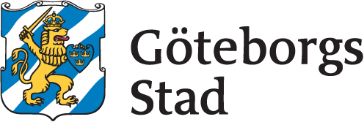 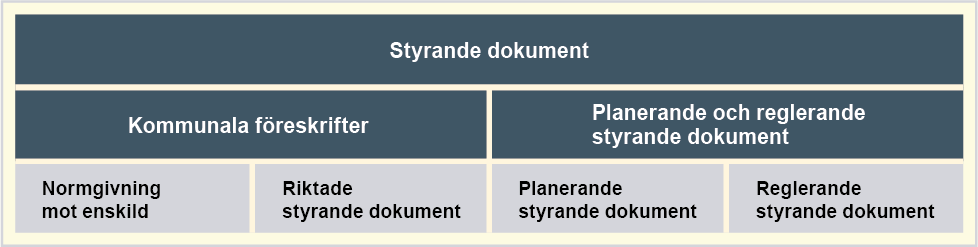 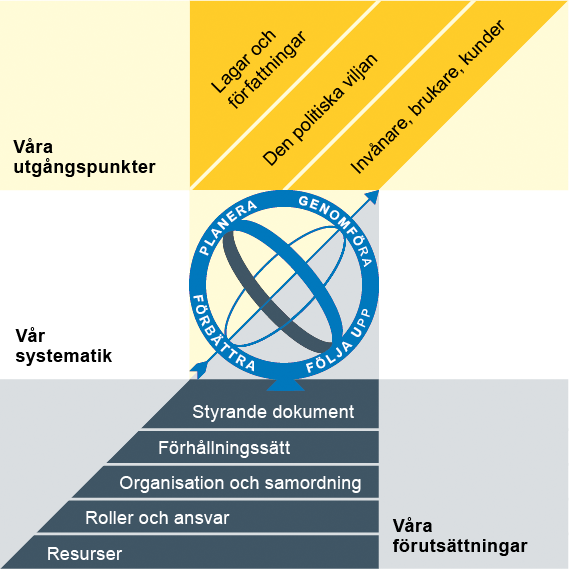 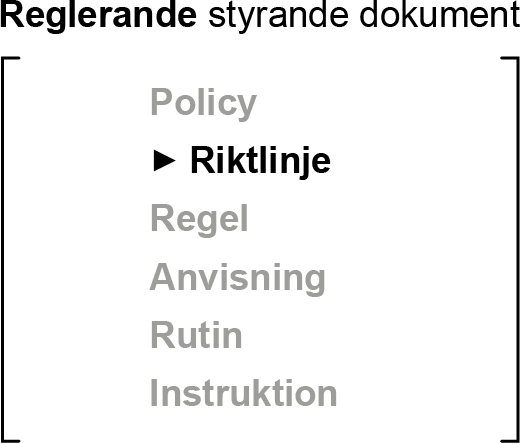 